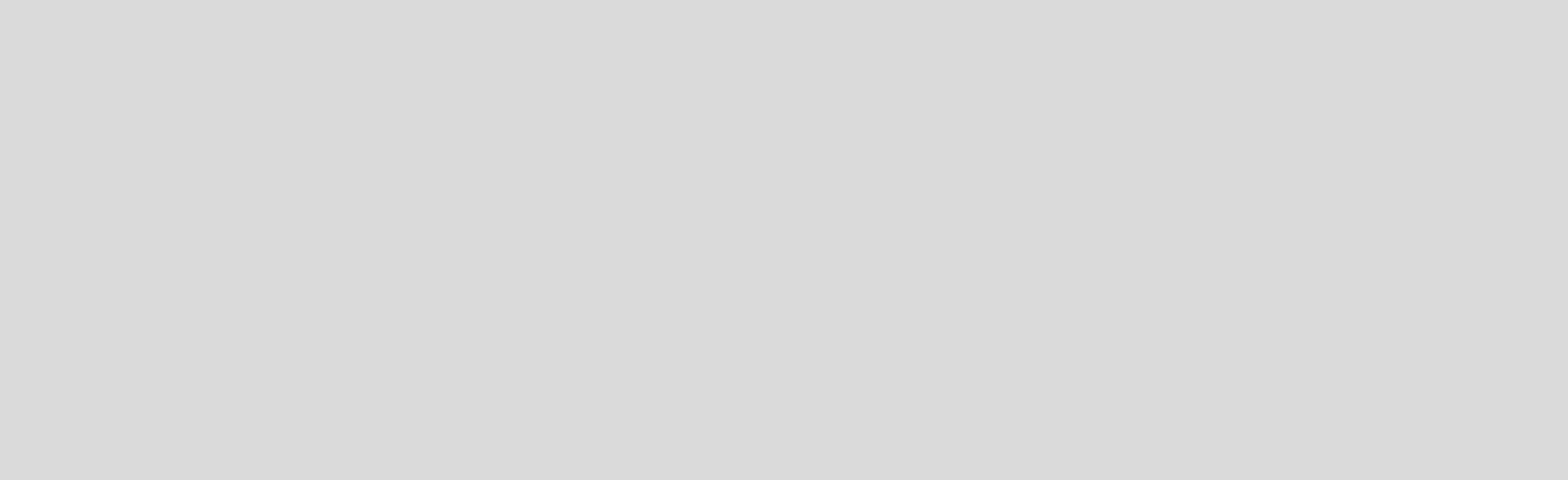 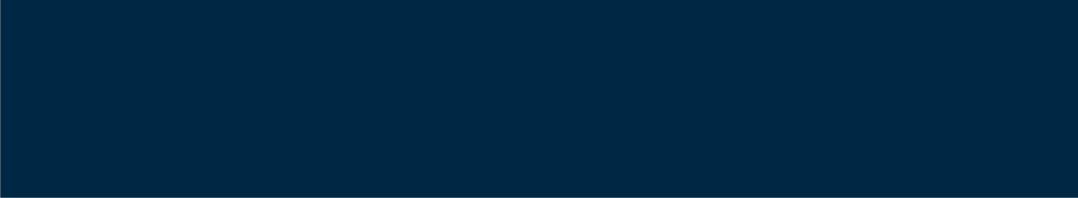 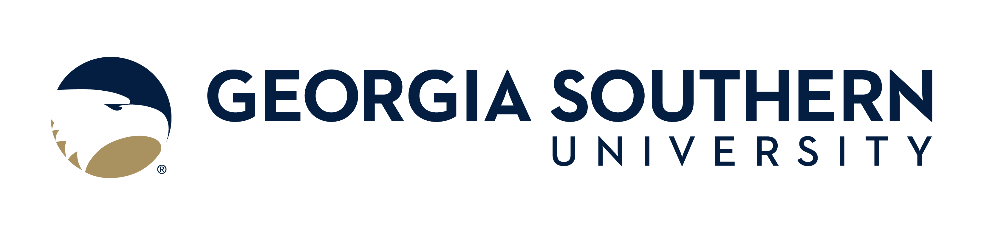 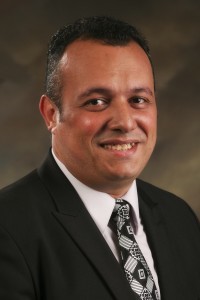 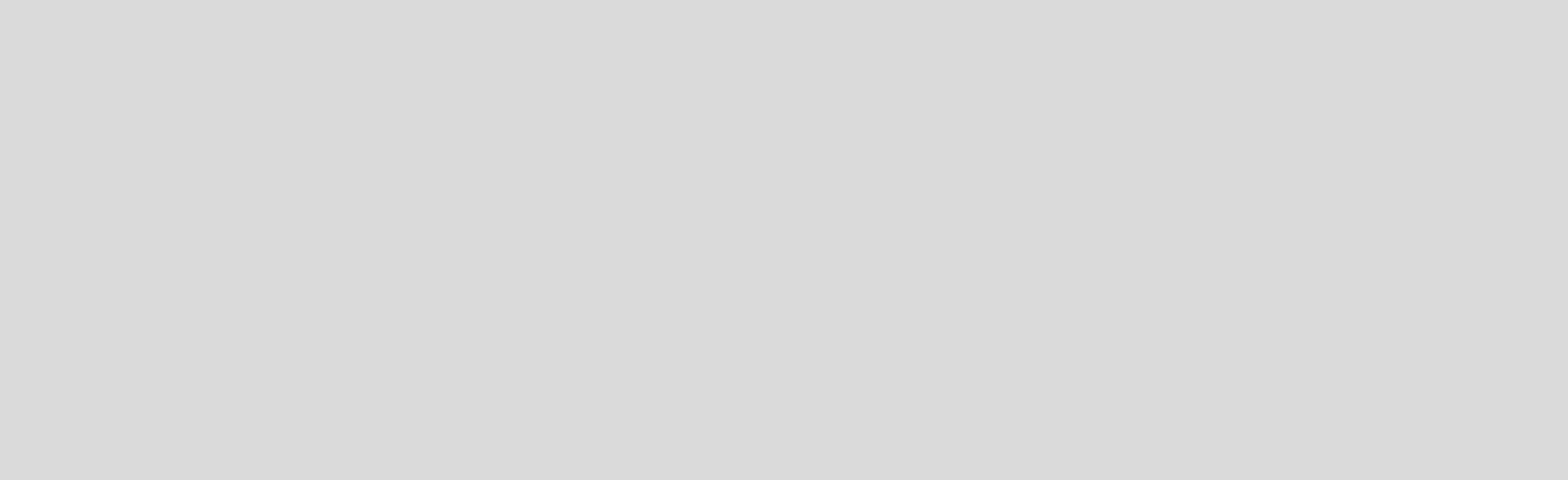 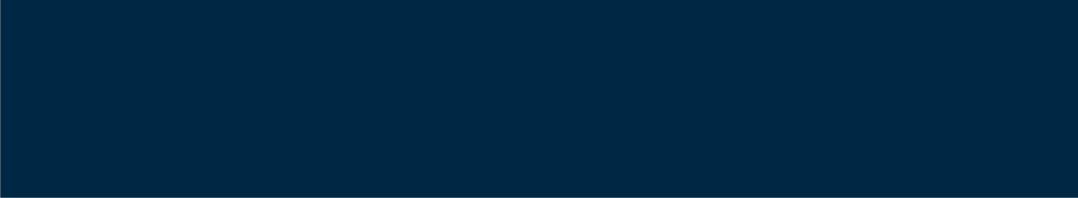 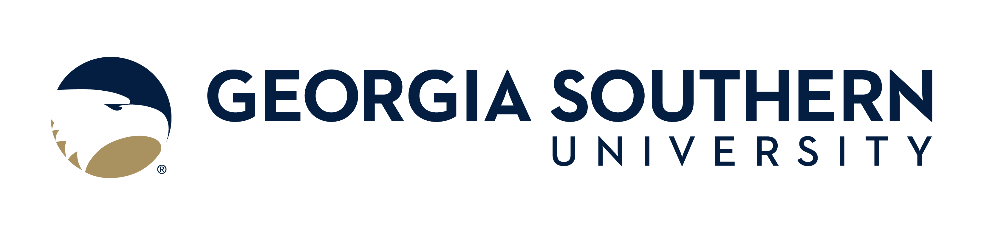 Xiaoming Yang, Assistant ProfessorDepartment of Civil Engineering and ConstructionP.O. Box 8077 • Statesboro, GA 30460 • (912) 478-7295 • xyang@georgiasouthern.edu▼ EducationPh.D. in Civil Engineering, University of Kansas, 2010M.S. in Geo-Engineering, Tongji University, China, 2006B.S. in Geo-Engineering, Tongji University, China, 2003Teaching Expertise/CoursesDr. Yang’s teaching expertise include Highway Design, Surveying, Concrete and Masonry Structures, and Soil Mechanics.Research ExpertiseDr. Yang’s research interests include geosynthetics, ground improvement, pavement materials, and foundation design.▼ Sample PublicationsTe, P. and Yang, X. (2018). Compaction-induced stress in geosynthetic-reinforced granular base course – A discrete element model. Journal of Rock Mechanics and Geotechnical Engineering, 4(10). 669-677. Yang, X. and Han, J. (2013). “An analytical model for resilient and permanent deformation behaviors of geosynthetic-reinforced bases.” ASCE Journal of Geotechnical and Geoenvironmental Engineering, 139(9), 1443-1453▼ Grants/Funded ProjectsGeorgia DOT, Title: “Optimizing Winer Roadway Treatments for Georgia Pavements”.Georgia DOT, Title: “Evaluation of Guardrail Performance in High Risk Accident Zones on Georgia Roadways and Identification of Barrier Alternatives”